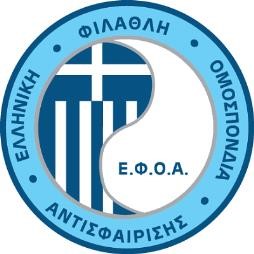 Προκήρυξη Υποβολής Προσφορών Σκοπός : Παγκόσμιο Πρωτάθλημα Αντισφαίρισης – Davis Cup 16-17.09.2023Τόπος διεξαγωγής: Παναθηναϊκό Στάδιο («Στάδιο»)		           Προπονητικό γήπεδο	στον Όμιλο Αντισφαίρισης ΑθηνώνΗμερομηνίες διεξαγωγής: 16-17.09.2023Ημερομηνία ανάρτησης: 14.08.2023Ημερομηνία κατάθεσης προσφορών: 25.08.2023Αντικείμενο :  ΑΣΦΑΛΙΣΤΙΚΗ ΚΑΛΥΨΗ  ΑΘΛΗΤΩΝ-ΣΥΝΟΔΩΝ-ΘΕΑΤΩΝΥΠΗΡΕΣΙΕΣ ΑΣΦΑΛΙΣΤΙΚΗΣ ΚΑΛΥΨΗΣΕίδος ασφαλιστικής κάλυψης: Αστική ευθύνη τρίτωνΑσφαλιζόμενα ποσά: Ανά συμβάν: € 500.000,00 και συνολικά: € 1.500.000,00Διάρκεια ασφαλιστικής κάλυψης: από 09.09.2023 έως και 20.09.2023  Αριθμός αθλητών-συνοδών:  36Θεατές:15.000 άτομα ημερησίως Προσωπικό υποστήριξης: περίπου 100 άτομαΣΥΝΑΨΗ ΣΥΜΒΑΣΗΣ - ΤΡΟΠΟΣ ΠΛΗΡΩΜΗΣ  Με τον επιλεγέντα ανάδοχο θα υπογραφεί σχετική σύμβαση, η οποία μεταξύ άλλων θα προβλέπει ότι το συμβατικό αντάλλαγμα θα καταβληθεί κατά το χρόνο υπογραφής του συμβολαίου με την έκδοση σχετικού παραστατικού του αναδόχου. ΕΜΠΕΙΡΙΑΟ προσφέρων θα πρέπει να είναι αδειοδοτημένη ασφαλιστική εταιρεία.ΟΙΚΟΝΟΜΙΚΗ ΠΡΟΣΦΟΡΑ Η οικονομική προσφορά κάθε ενδιαφερόμενου υποβάλλεται μέχρι την 25.08.2023 και ώρα 15.00 στα γραφεία της ΕΦΟΑ (υπεύθυνη παραλαβής προσφορών κα Νατάσα Παπαδημητρίου) σε κλειστό σφραγισμένο φάκελλο. Για την παραλαβή κάθε υποβαλλόμενης προσφοράς θα υπογράφεται απόδειξη παραλαβής με την οποία θα πιστοποιείται και η κατάθεση της προσφοράς σε κλειστό σφραγισμένο φάκελο. Σε περίπτωση εκπρόθεσμης υποβολής ή υποβολής προσφοράς με οποιοδήποτε άλλο τρόπο ή υποβολής προσφοράς σε μη κλειστό φάκελο η προσφορά του ενδιαφερομένου απορρίπτεται χωρίς την οποιαδήποτε αξιολόγηση και δεν λαμβάνεται υπόψη. ΕΠΙΦΥΛΑΞΗ: Η ΕΦΟΑ διατηρεί το δικαίωμα μη ολοκλήρωσης ή ακύρωσης της παρούσας προκήρυξης ή ανάκλησης του προκηρυχθέντος διαγωνισμού αζημίως, σε περίπτωση που δεν παρασχεθούν οι απαιτούμενες άδειες τελέσεως του πρωταθλήματος. Επιπρόσθετα, κάθε ενδιαφερόμενος υποχρεούται να συμμορφούται με οποιαδήποτε προϋπόθεση που θα περιλαμβάνεται στη σχετική άδεια τέλεσης των αγώνωνΗ ΕΠΙΤΡΟΠΗ ΥΛΙΚΟΥ & ΠΡΟΜΗΘΕΙΩΝΤΗΣ Ε.Φ.Ο.Α.